MARKING SCHEMEWISDOM PRE- MOCKBUILDING CONSTRUCTIONPAPER 1 446/1 20212 ½ HoursINSTRUCTIONS TO CANDIDATES  (a) Write your and index number in the spaces provided above.  (b) Sign and write the date of examination in the spaces provided above. ©Candidates should have the following for this exam:.- drawing paper size A3 - drawing instruments-Scientific calculator  (d) This paper consists of two sections; A and B.  (e) Answer all questions in section A in the spaces provided. (f) From section B, answer question 11 on A3 paper and any other three questions in the spaces provided.(g) All dimensions are in millimeters unless otherwise stated.(h) This paper consists of 11 printed pages.(i) Candidates should check the question paper to ascertain that all the pages are printed as indicated and that no questions are missing.(j) Candidates should answer the questions in English.For Examiner’s Use Only                                                                    Total Score1. (a) Explain the term ‘peat ground’                                                         (1 mark)This is a type of ground that is made of decomposed vegetation.(b) List four regulations that are considered in the site selection.     (2 marks)(i) culture/tradition of the people(ii) Availability of type of building materials.(iii) Land terrain.(iv) kind of wealth of the people in that region / area possesses.(v) Use of building.(vi)   By-laws / local authorities’ regulations.                                                                                                                        (Any 4 x ½ =2 marks)   2.  (a) Name four factors that may influence the type of building to be constructed in region. (2 marks)                                                                                                                                            (Any 4 x ½ =2 marks)      (b) Describe the following members of a scaffold:                                                      (2 marks)   (i) Standard:- the upright member of a scaffold on to which ledgers, transoms and braces are fixed (ii) Guard rail: - a horizontal member above the platform which is fixed on the standards to prevent workers from falling off the scaffold.                                                                                                                                               (2 x 1 =2 marks)   (a) Name two qualities of cow dung as a walking material 			 (1 mark)Plasticity (easy to spread)Ease to work with (workability)AdhesivenessEase to bond (bond ability)                                                                                                               (Any 2 x ½ =1 marks)   (b) List four causes of collapse (failure) of timbering to trenches.             (2 marks)Variation in the type of soil e.g. made up ground.Poor workmanship.Heavy goods or vibration from traffic.Due to earthquakes.Presence of excessive amount of water in the soil.Effect of frost leave & flowing in the soil.Due to timber failure (size)                                                                                                                                (Any 4 x ½ =2 marks)   4. (a) List four factors to consider before a system of painting is selected.           (2 marks)CostType of surface to be paintedType of finish desired.Area to be painted (exposed or covered)(Any 4x ½ = 2 marks)(b) Give two reasons why foundations are built below ground level.	        (2 marks)To protect against impactTo reduce the effect of climatic variationsProtect from being swept away by floods                                                                                                                            (Any 2 x 1 = 2 marks)5.  Sketch a Flemish bond							(4 marks)																																	Sketch = 3 marks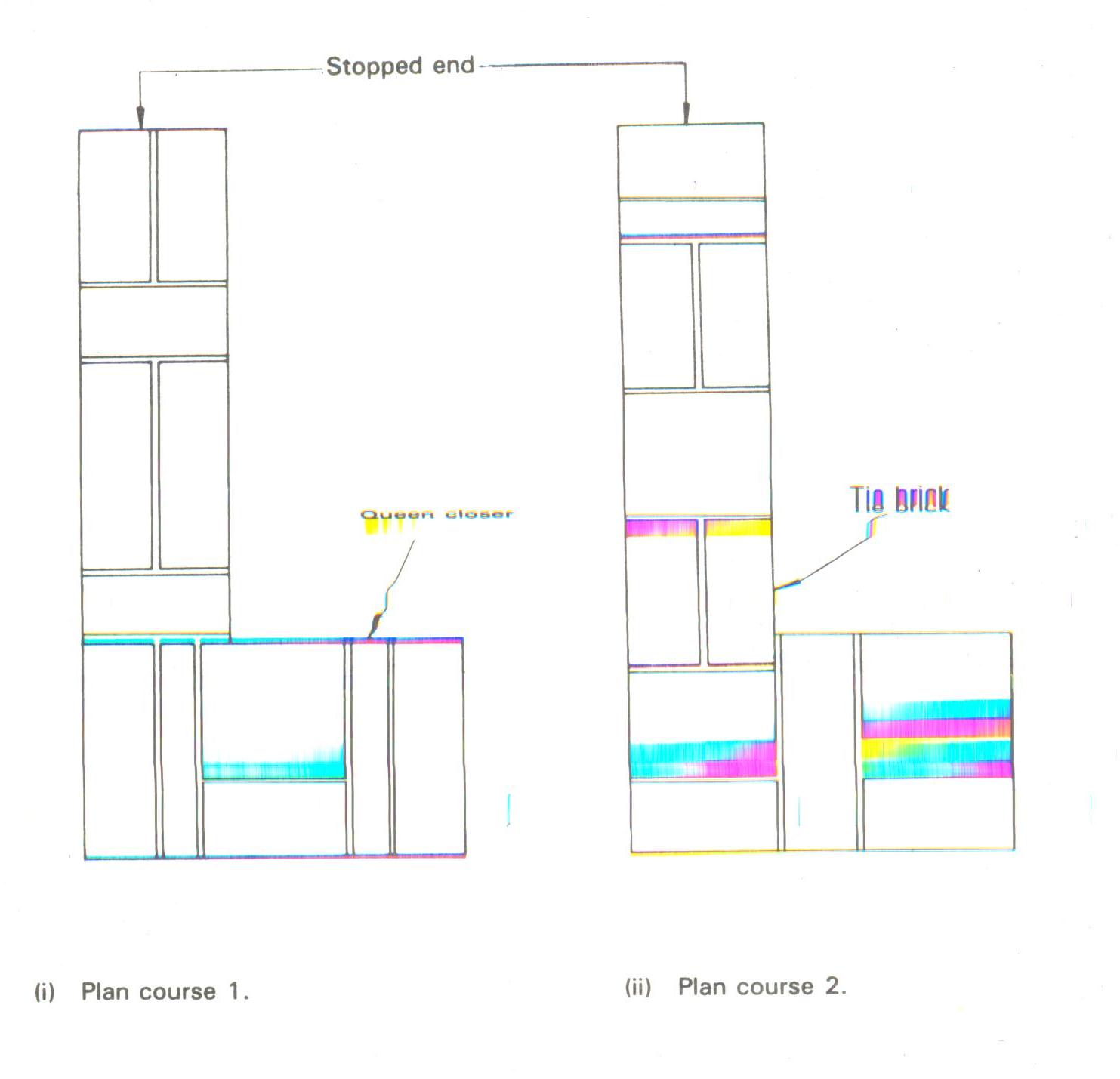 		Labels = 2x ½ = 1 mark                         Total 4 marks6. (a) Explain the term ‘site clearing’                                                                                     (2 marks) (i) Demolition of existing buildings.(ii) Removal of bushes and trees.(iii) Removal of soil to reduce levels.                                                                                                                                                     (Any 2 x ½ =1 marks)   (b) Give two reasons for site investigations.                                                                 (2 marks) (i) Prevents unnecessary danger to workmen through proper planning of the operations.(ii) Forewarns the contractor the type of problems to expect.(iii) Saves the contractor from future legal tussles. (Any 2 x 1 =2 marks)   7.  (a) list four types of floor finishes.                                                                             (2 marks) (i) Sand cement screed.(ii) Tile.(iii) Woodblocks / parquet / wooden boards.(iv)  Slates(v) Carpets.(Any 4 x ½ =2 marks)   (b) A kitchen floor is to receive a terrazzo finish. Describe the procedure of laying the floor finish                                                                                                                                              (3 Marks) - prepare the background- lay the cement-sand screed - lay the dividing strips- mix, place and compact the terrazzo- grind and clean the floor finish                                                                                                                         Correct procedure 3 marks8. (a) Give any four duties of a quantity survey 					               (2 marks)Prices variations in the contractPrepares bills of quantitiesAuthorizes interim payment certificateAdvices architect/client about a project alteration / costValues work done upon completion(any 4x ½  = 2 marks)(b) Briefly explain four sources of capital for starting a small scale building business.      (2 marks)personal savings  contributions; fundraisings, friends Loans, banks, NGOs, co-operatives Credit inheritance Youth fund                                                                                                    (Any 4 x ½ =2 marks)9. a) Give the reasons why compaction is necessary in fresh concrete. 		        (2 marks)   Compaction is done in order to prevent air voids /air spaces which lower the strength of concrete                                                                                                                 (2 x 1 = 2 marks) (b) Give two reasons why drawing is so much effective as a means of communication.  (2 marks) it is easier to understand it is adequately accurate it is clear to interpret                                                                                   ( Any 2 x 1 = 2 marks)10. (a)  List four factors to consider when selecting type of a roof structure.		(2 marks)Type of buildingFoundation conditionsSpans to be coveredNature and magnitude of the loads that may be imposed on itLighting requirements and accommodation far servicesPossibility of future alterationSpeed of construction or erectionEconomy and aesthetic consideration (Any 4 x ½ =2 marks)   	    (b) ) State any four barriers to the trenches.		                                                         (2 marks)            (i)  making use of excavation soil             (ii)  close boarding            (iii) continuous nails            (iv)wooden face             (v)empty drum             (vi) timber nails 		                                                                                 (any 4 x ½ = 2marks)11. 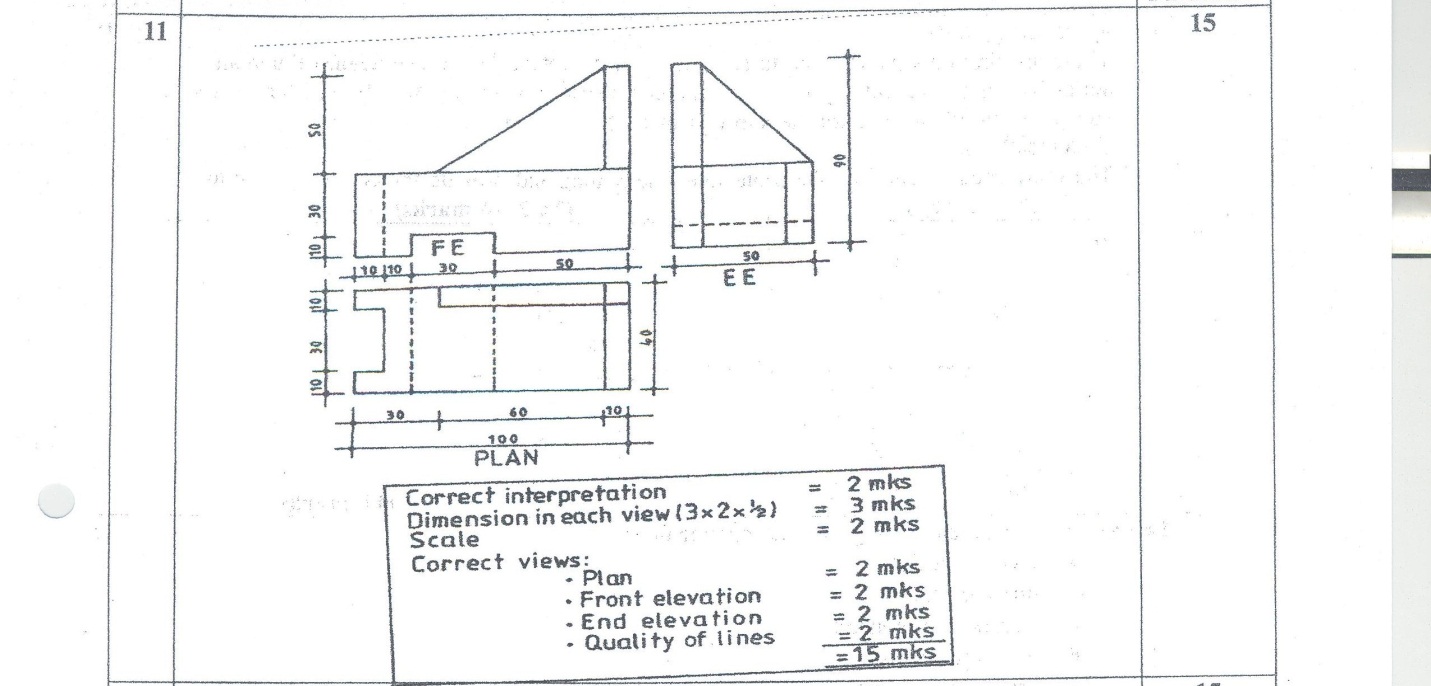 12. (a)Using a labeled vertical cross sectional sketch, show the damp proof details provided on a       parapet wall and roof covered with iron sheets.                                                                (8 marks) 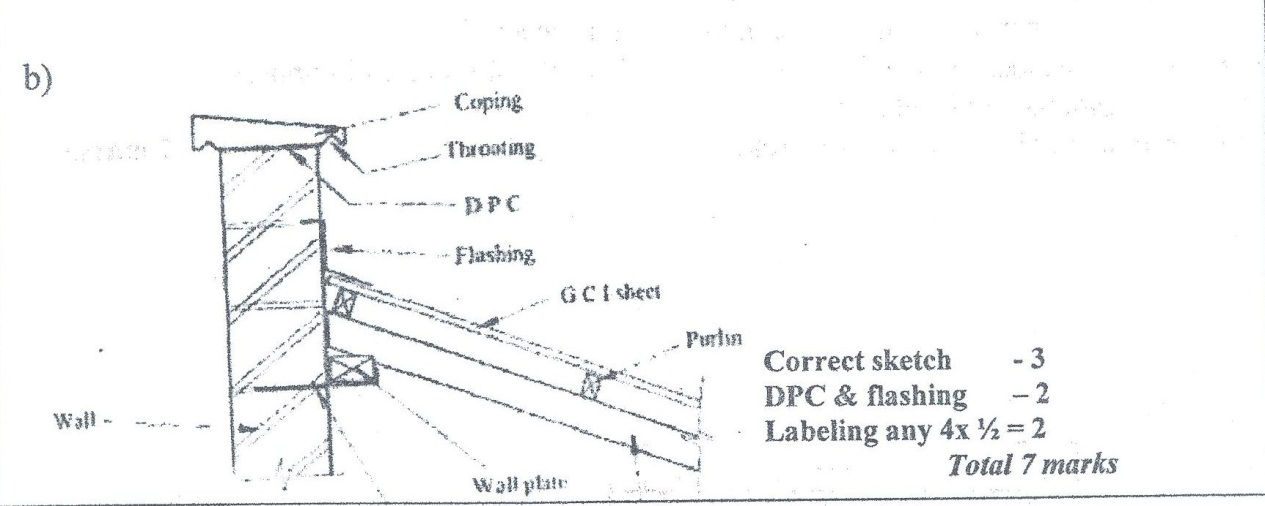 (b) A fountain wall is 150mm thick. With the aid of a labeled sketch, determine the: (7 marks)             (i) Depth of foundation concrete             (ii) Projection of the foundation concrete             (iii) Foundation width       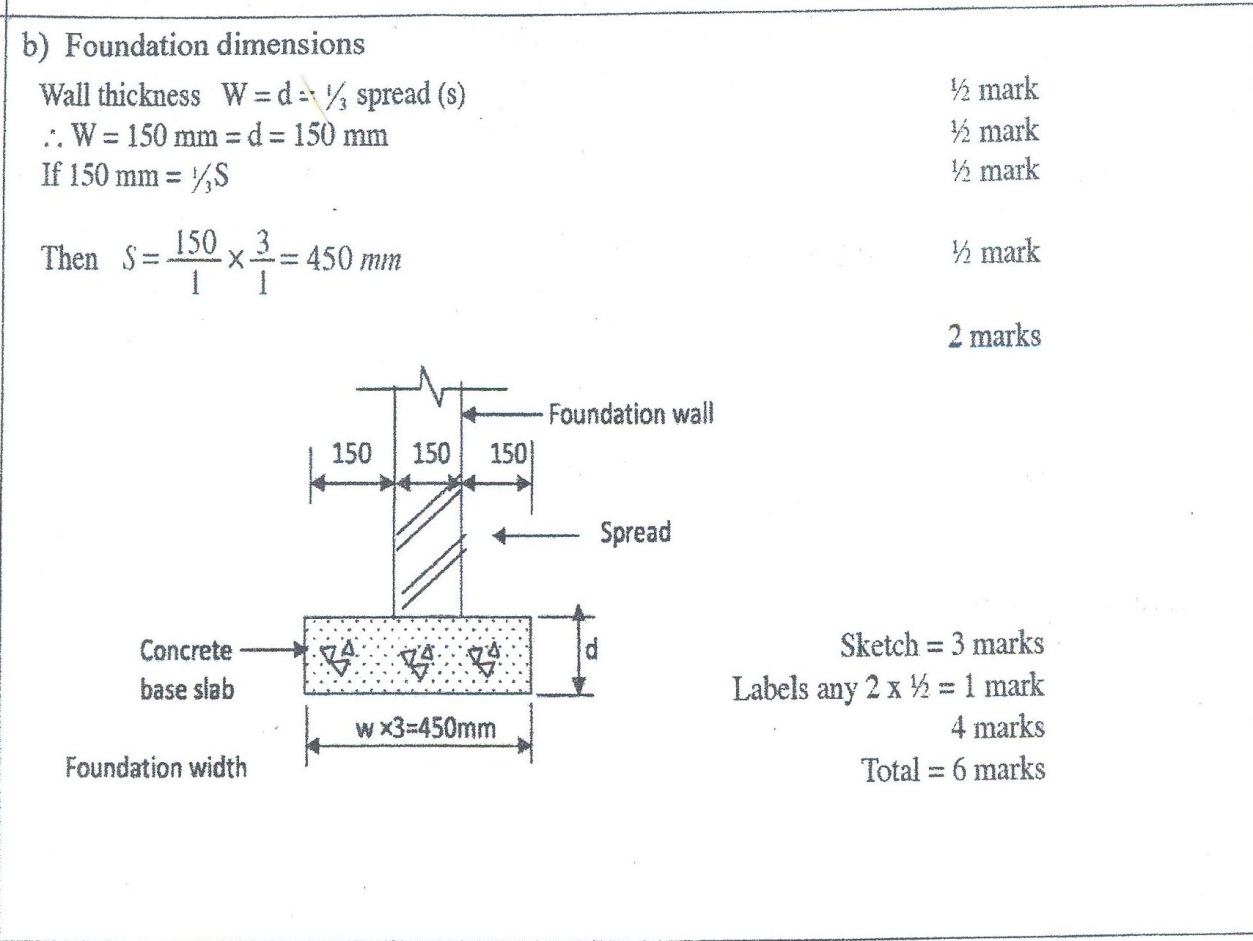  13. (a) Give two reasons for using each of the following types of oil based paint :      (4 marks)            (i) Primary paint :- this are the first coat paints used to seal the surface, protect the surface against damp air, act as barrier to prevent any chemical action between the surface and the finishing coats and give smooth surface for the subsequent coats.           (ii) Undercoating paint: - these are used to build up the protective side coating and provide the correct surface for the finishing coat(s)        (b) ) state five different types of wall finishes.                                                               (5 marks)               (i) stained glass finish              (ii) Pebbles finish              (iii) Flakes finish               (iv) coral finish- plasterCanfor finishtile claddingwood panelingsand textured finish                                                                       (Any 4 x ½ =2 marks)                                     © Give three advantages and three disadvantages of terrazzo.	                (6 marks)Adv A high quality floor finish A hard wearing and durable surface A hard wearing and durable surface An easy to wash and therefore clean surface A dust free surface A wide range of colour combination Disa:-They are initially expensive to construct They are slippery when wet and can therefore cause falls They are cold and noisy (Any 6 x 1 =6 marks)   14. (a) State five performance requirements of doors.                                                (5 marks)						weather exclusion security – BS4787 specifies either 40mm or 44mm thickness for both internal and external doors fire resistancethermal and sound insulation privacy operation – the operating conditions of a door, its size and its position in a building will determine the method of opening that door durability                                                                                                               (Any 5 x 1 =5 marks)        (b) Sketch a dependent scaffold and label it fully.                                                            (10 marks)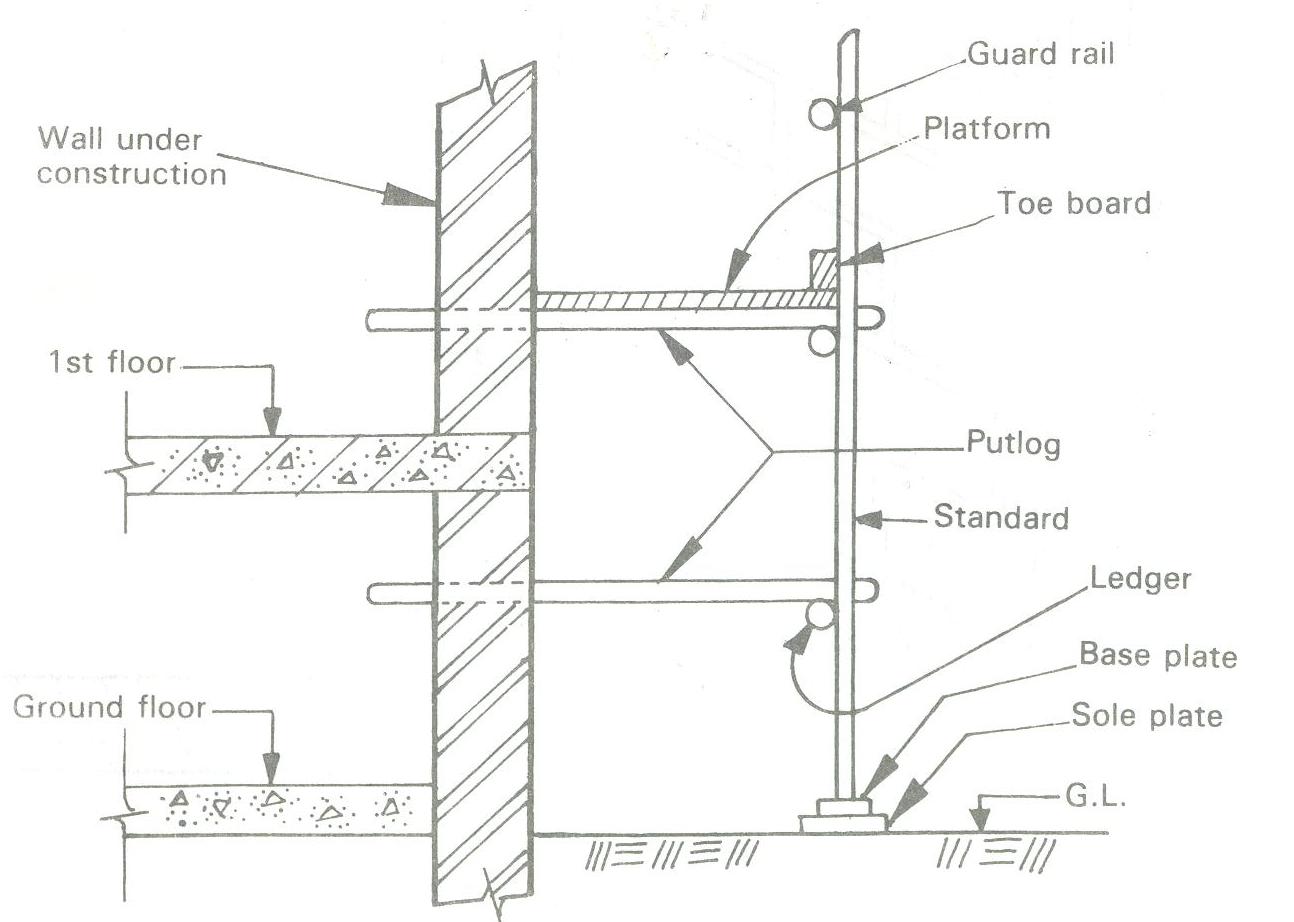 15. (a) State four requirements when transporting concrete on wheel barrows. 	   (5marks)path should be smooth rubber wheeled wheelbarrows should be used distance should be as short as possible In hot and dry weather cover the material with wet sacks The wheel barrows should not be overloaded.                                                                                                                                                   (Any 5 x 1 =5 marks)   (b) Sketch and label a longitudinal sectional view through a concrete flat roof showing   the  details at the eaves and  the  parapet wall 				(10marks)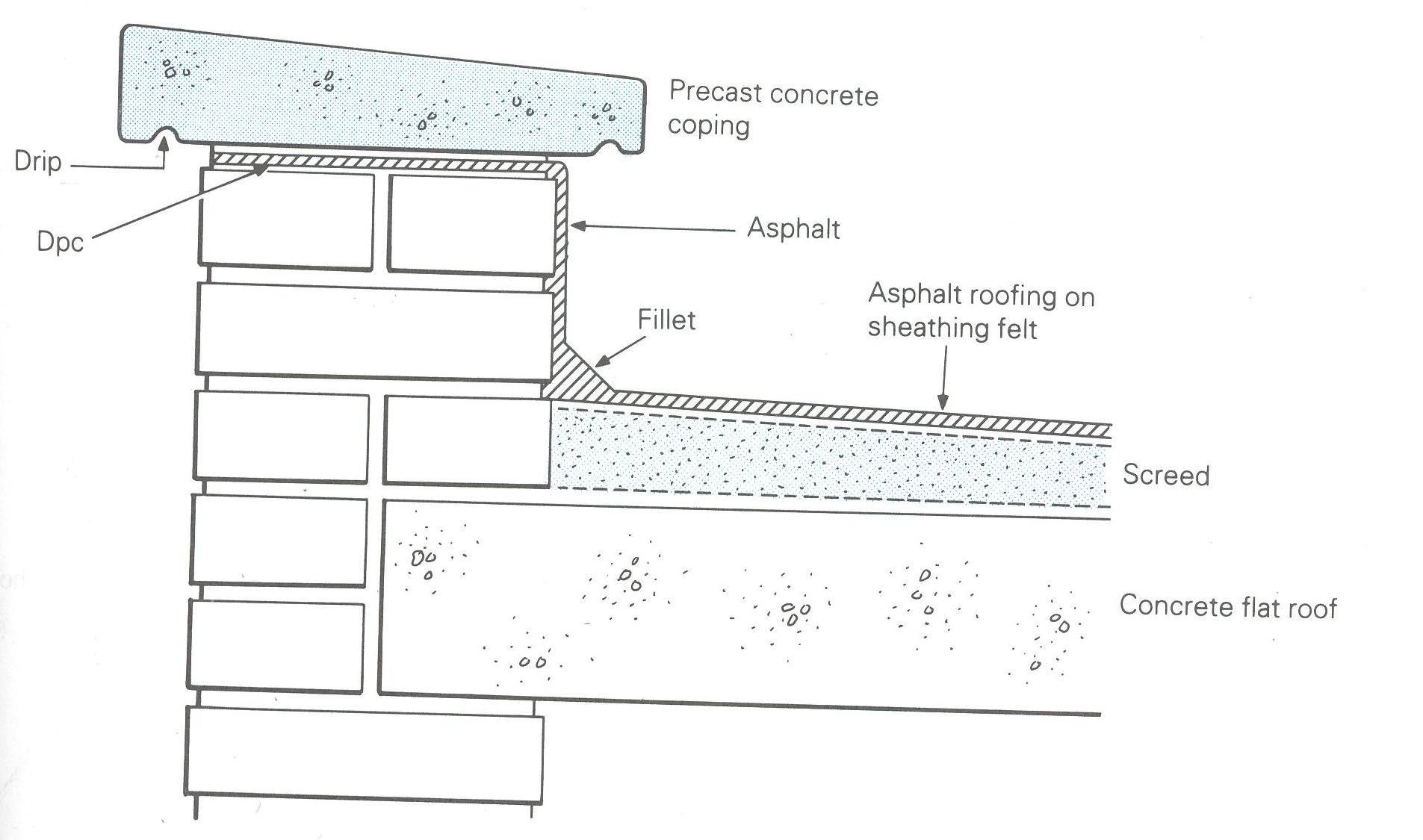 SectionQuestionMaximum ScoreCandidate’s Score           A1-1040            B1115            B1215            B1315            B1415            B1515